EVALUACIÓN UNIDAD CERO Y LECTURA COMPLEMENTARIA UNIDAD 1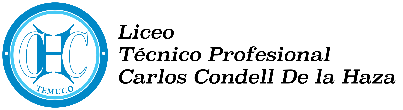 INSTRUCCIONES: REALIZAR UN TRABAJO DE INVESTIGACIÓN, QUE PERMITA LA COMPRENSIÓN DEL LIBRO DE LECTURA COMPLEMENTARIA, APLICANDO EL FORMATO DE UN TRABAJO FORMAL:DEL LIBRO COMO AGUA PARA CHOCOLATE DE LAURA ESQUIVELINVESTIGAR: Año de publicación del libro (la primera), lugar, describir la época en la que fue publicado. Biografía del autor (antecedentes relevantes: lugar de nacimiento, padres, educación, trabajos, entre otros). Deben registrar el URL de las páginas desde donde extraen la información, no pueden usar: Wikipedia, rincón del vago o alguna otra plataforma en la que cualquiera pueda modificar o subir contenido.SOBRE EL LIBRO: - Reconozca el tipo de narrador/a y qué personaje en específico relata la historia.- Describa psicológicamente a todos los personajes. Detalle las convicciones, motivaciones, sentimientos y dilemas a los que se enfrentaba cada uno para realizar determinadas acciones, ejemplifique con 2 acciones para cada personaje. Reconozca a los personajes protagonistas y secundarios, señale cómo se relacionan entre ellos.- Opine sobre el libro y la temática que aborda. Considerando: la tradición que debe seguir la protagonista, la actitud de la madre y hermanas, el propósito de las recetas dentro del relato, opinión sobre el final del libro.- Seleccione una de las recetas, escríbala y señale a qué momento de la obra está relacionada. Indique por qué la eligió.- Relacione el título del libro con el contenido. Argumente.PAUTA DE EVALUACIÓN FORMALIDADESPuntaje ideal: 26 ptos.			Dificultad: 60%PAUTA DE EVALUACIÓN CONTENIDO TRABAJOPuntaje ideal: 40 ptos.			Dificultad: 60%OBJETIVOS: UNIDAD CERO: Aplicar la estructura de un trabajo formal. UNIDAD 1 “Tuyo es el camino”: OA1. Formular interpretaciones surgidas de sus análisis literarios, considerando: la contribución de los recursos literarios (narrador, personajes, características del lenguaje, etc.) en la construcción del sentido de la obra. Relaciones intertextuales que se establecen con otras obras leídas y con otros referentes de la cultura y del arte.                                             CRITERIOSINDICADORESNO LOGRADO “N/L” (0 puntos)MEDIANAMENTE LOGRADO “M/L” (1 punto)LOGRADO “L” (2 puntos)Respeta la estructura de un trabajo formal (tipo letra, tamaño letra, márgenes, tamaño hoja, espaciado de párrafo, interlineado)Utiliza el formato de portada.Posee índice para 3° y 4° medioLa introducción abarca de lo general a lo particular.El desarrollo es ordenado.La conclusión cumple el objetivo.Posee referencia electrónica y/o bibliografía.Realiza consultas a la docente, previo a la entrega del trabajo.Entrega trabajo en la fecha solicitadaInvestiga los antecedentes solicitados.Utilizan páginas web confiables.Redacta de forma clara.Respeta las reglas de ortografía literal y acentual.PUNTAJE OBTENIDONOTANivel de desempeñoDESCRIPTORPUNTAJEDestacadoRealiza la actividad. Las organiza de forma coherente. Demuestra la comprensión del libro.5SatisfactorioRealiza lo solicitado de forma incompleta. Demuestra la comprensión del libro.4BásicoRealiza parcialmente la actividad. Demuestra la comprensión del libro3InsatisfactorioRealiza parcialmente las actividades. No demuestra a comprensión del libro.1-2No presenta el indicadorNo realiza la actividad0IndicadoresNivel de desempeñoPuntosReconoce narradores.Describe psicológicamente a todos los personajes.Detalla las convicciones, motivaciones y dilemas de cada personaje para realizar determinadas acciones.Ejemplifica con acciones las convicciones, motivaciones y dilemas de cada personaje.Reconoce personajes protagonistas y secundarios y cómo se relacionan entre ellos.Argumenta la relación del contenido con el título del libro.Opina sobre el libro, considerando los elementos señalados.Selecciona receta, relaciona con situación puntual y justifica su elección.PUNTAJE OBTENIDONOTA